Конкурсная работа.ОО (регион, город, поселок и др.):  г. ЯрославльНаименование ОО: МДОУ «Детский сад №144»Должность, Ф.И.О. руководителя ДОО:_Заведующий Новоселова Елена СергеевнаФ.И.О. ответственного за инновационную деятельность в ОО:_Старший воспитатель Семерикова Надежда АлександровнаФ.И.О. консультанта:_________________________________________________________Ф.И.О. педагога: Морозова Елена СергеевнаЭлектронный адрес педагога: elena.leka242@yandex.ruВоспитатель: Морозова Елена СергеевнаНоминация: Образовательная ситуация с дошкольникамиОбразовательная область: Познавательное развитие, социально-коммуникативное развитиеВозрастная группа: старший дошкольный возраст (5-7 лет)Тема: «Путешествие в подводный мир»Цель: формирование  представления детей о том, что дельфин не относится к классу рыб.Задачи: Образовательные:Расширять и дополнять знания детей об обитателях морей. Формировать умение анализировать полученную информацию, сравнивать и сопоставлять, находить черты сходства и различия между рыбами и дельфинами.Знакомить  детей с особенностями профессий редактор журнала, фоторепортера.Развивающие:Развивать познавательный интерес детей к обитателям подводного мира. Продолжать формировать под руководством взрослого опыт фиксации затруднения (проблемной ситуации), понимания его причины и опыт целеполагания;Продолжать формировать опыт самостоятельного преодоления затруднения под руководством педагога на основе рефлексивного метода.тренировать мыслительные операции – анализ, сравнение, обобщение;развивать внимание, память, воображение, логическое мышление;развивать инициативность, творческие способности, коммуникативные качества детей;Воспитательные:Способствовать формированию положительного эмоционального отклика воспитанников на оказание помощи в проблемной ситуации.создавать условия для формирования у воспитанников интереса к предстоящей деятельности и активного сознательного участия в ней;воспитывать умение работать в подгруппе, договариваться друг с другом;Дидактические материалы: Демонстрационный материал:презентация к образовательной деятельности;обложки и страницы к журналам «Удивительные рыбы» и «Морские обитатели»;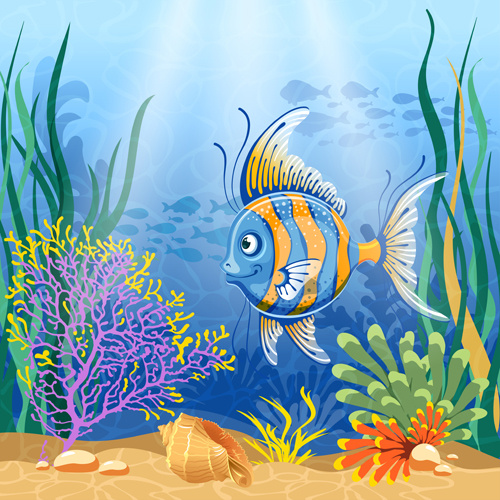 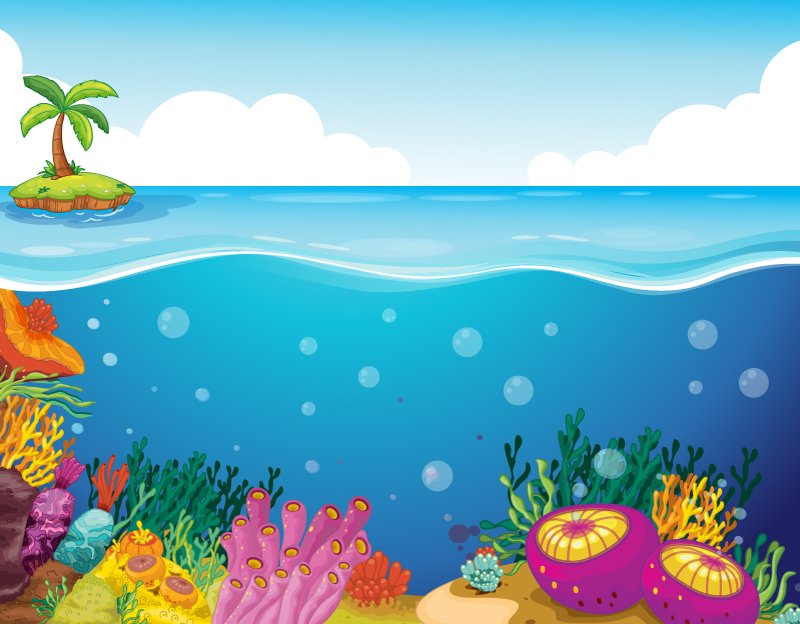 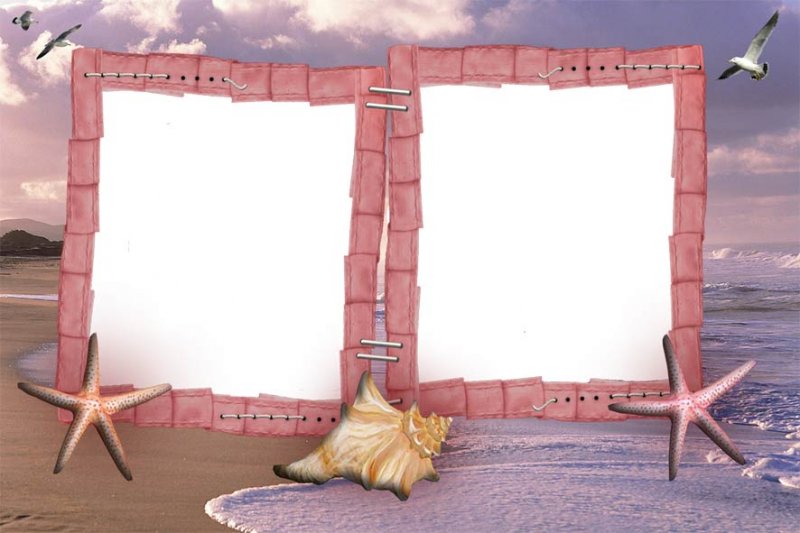 страница с разворотом «Море»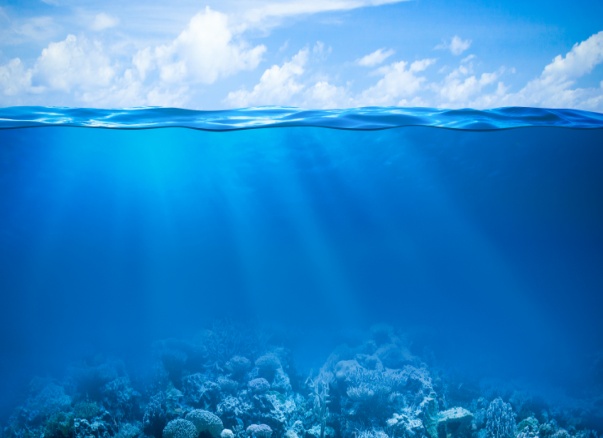 карточки для таблицы сравнения дельфина с рыбой.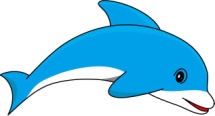 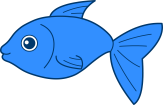 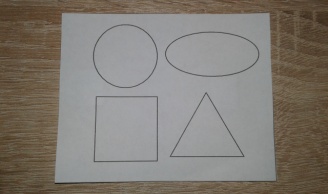 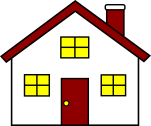 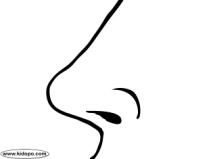 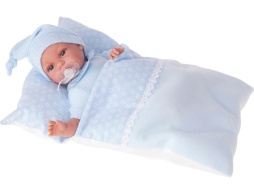 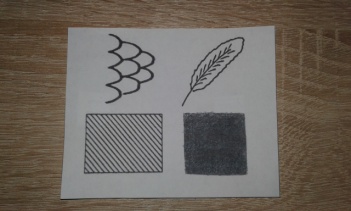 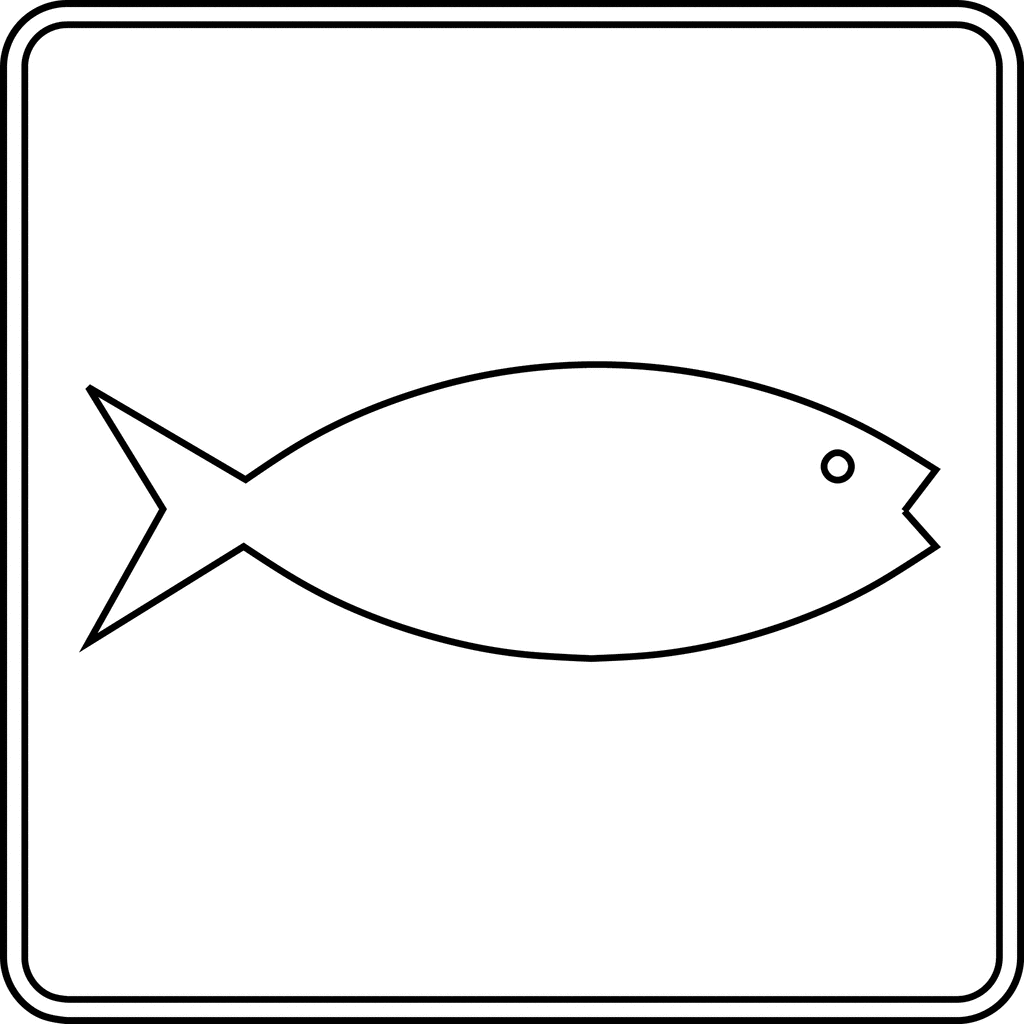 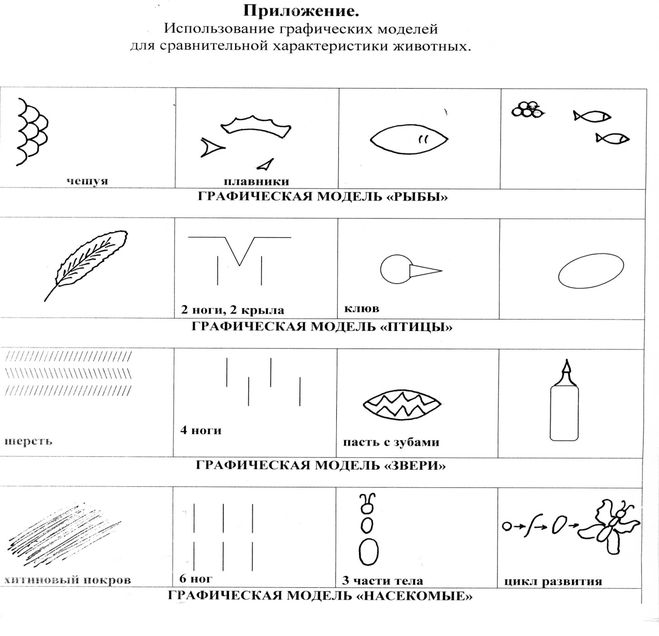 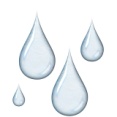 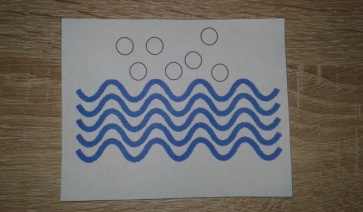 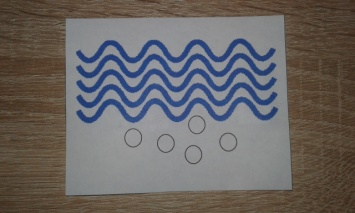 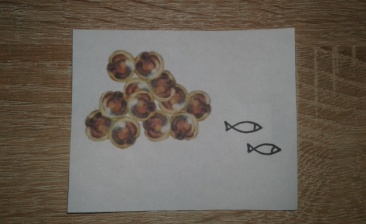 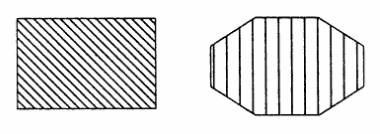 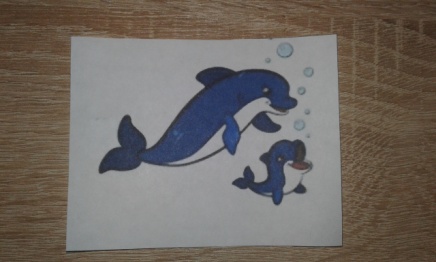 Раздаточный материал:«фотографии» рыб и морских обитателей (картинки 7*7 см);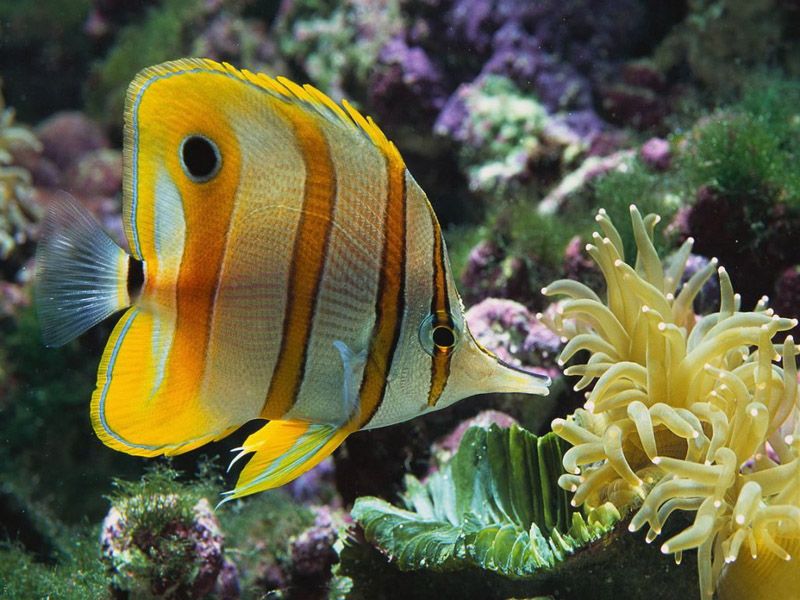 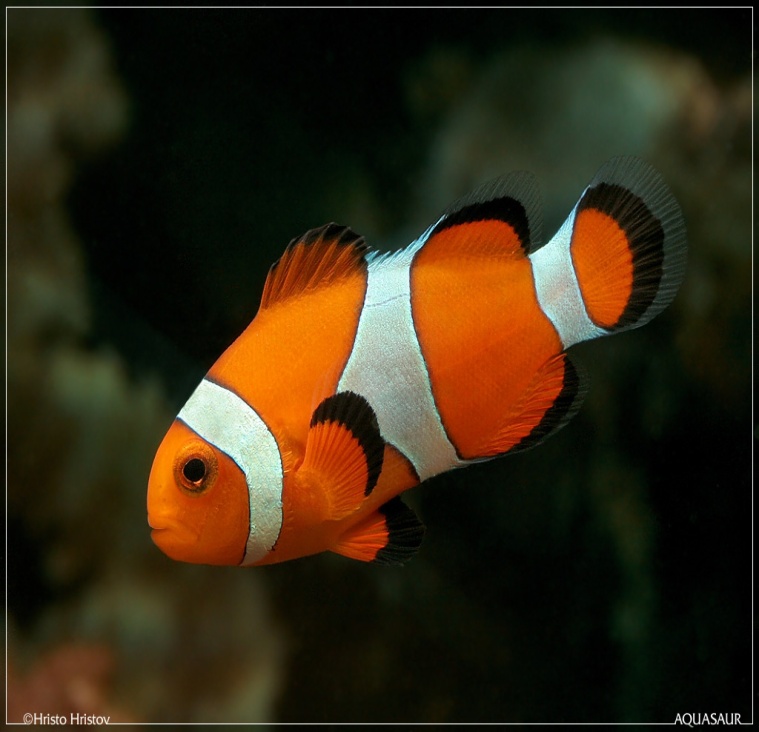 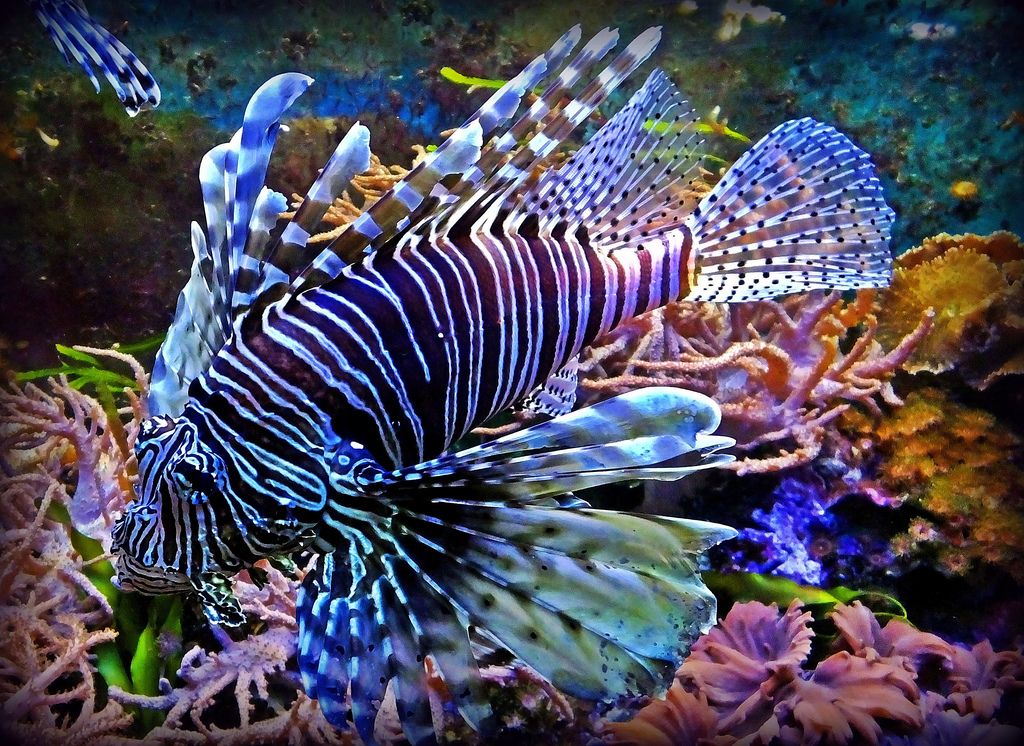 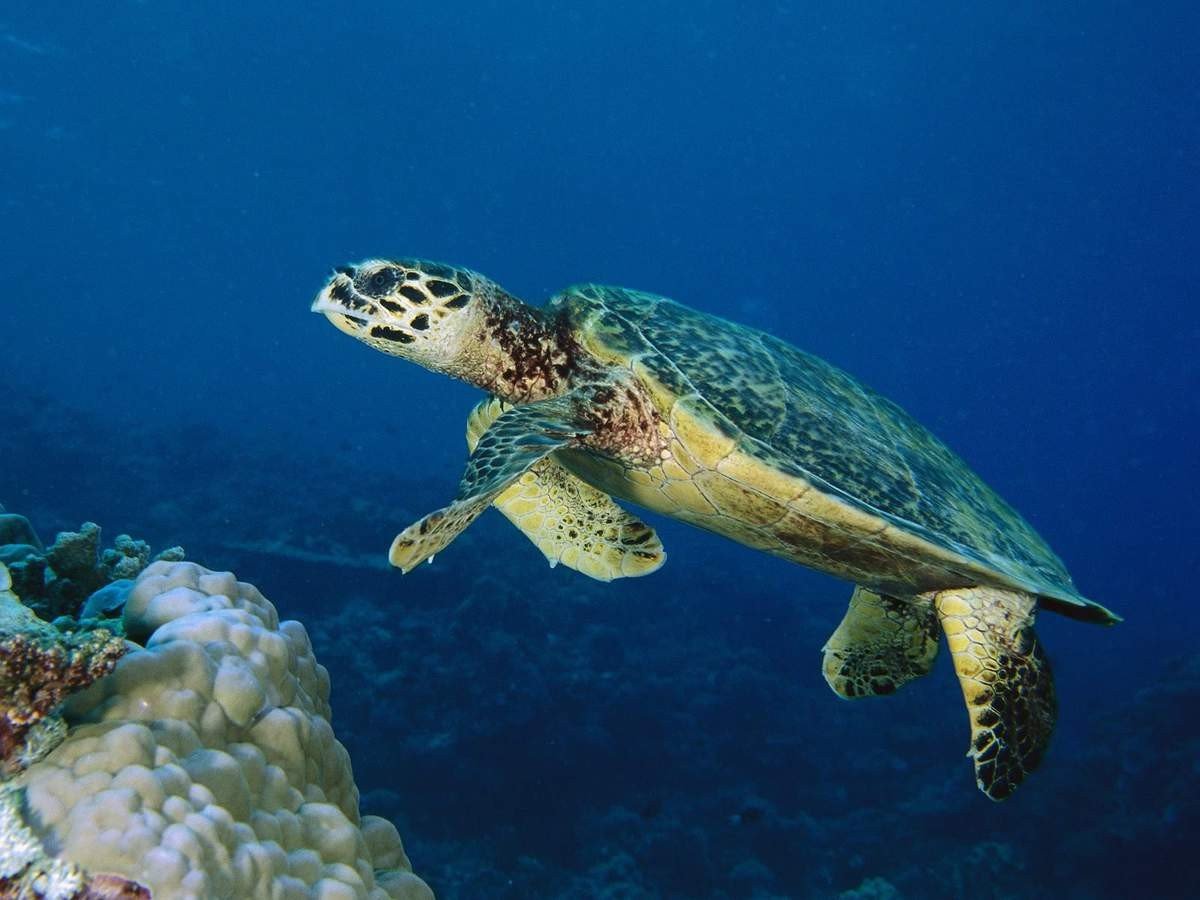 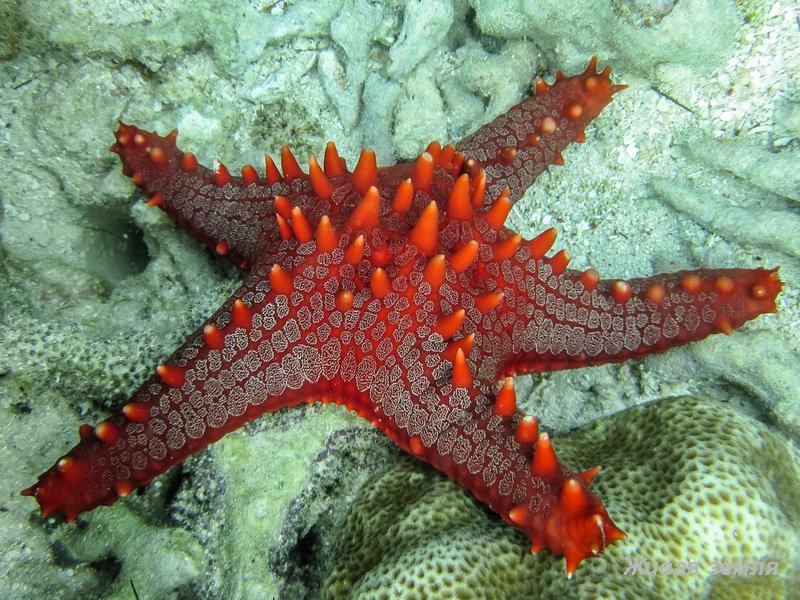 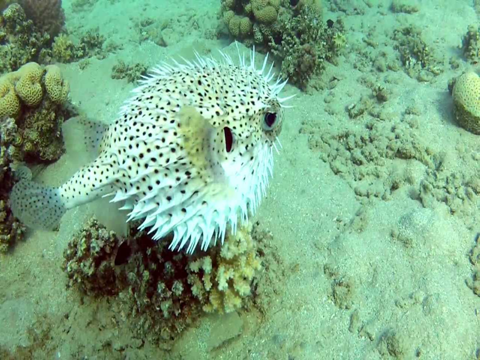 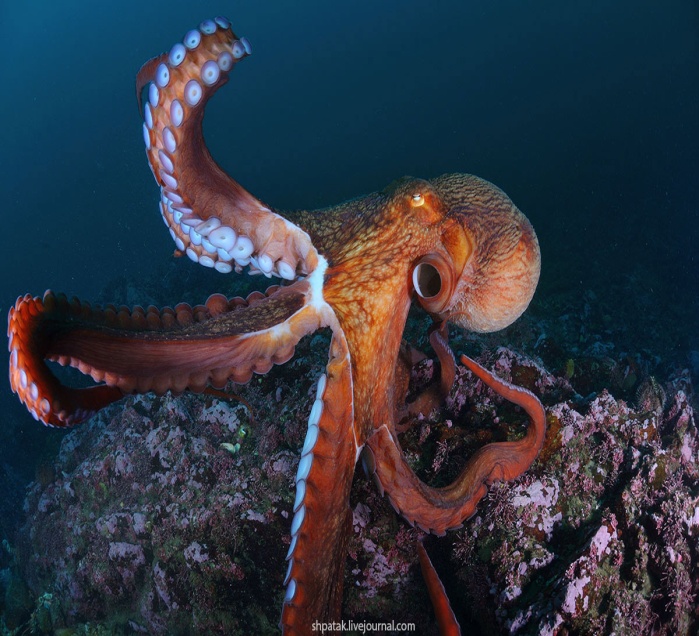 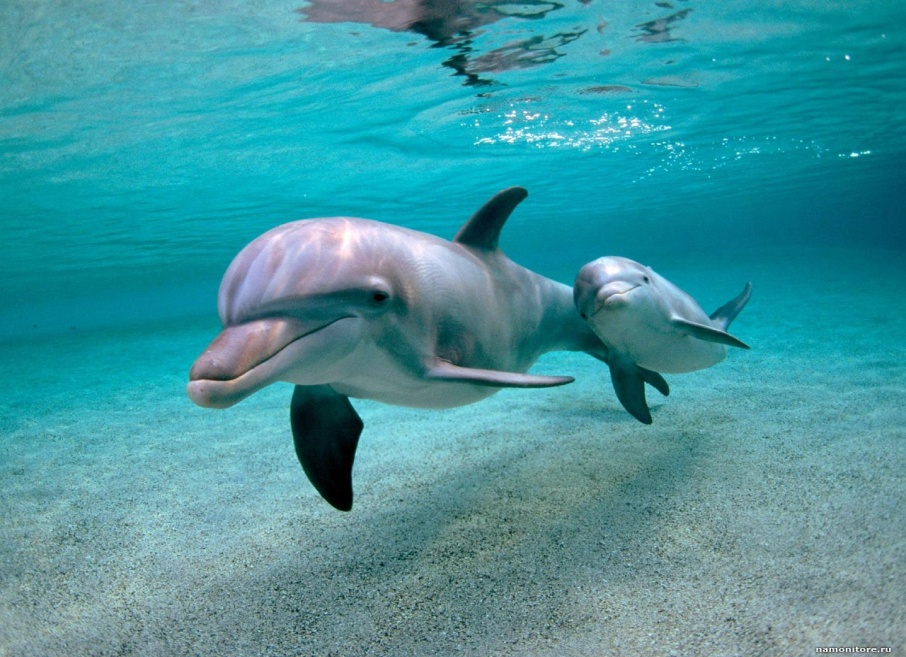 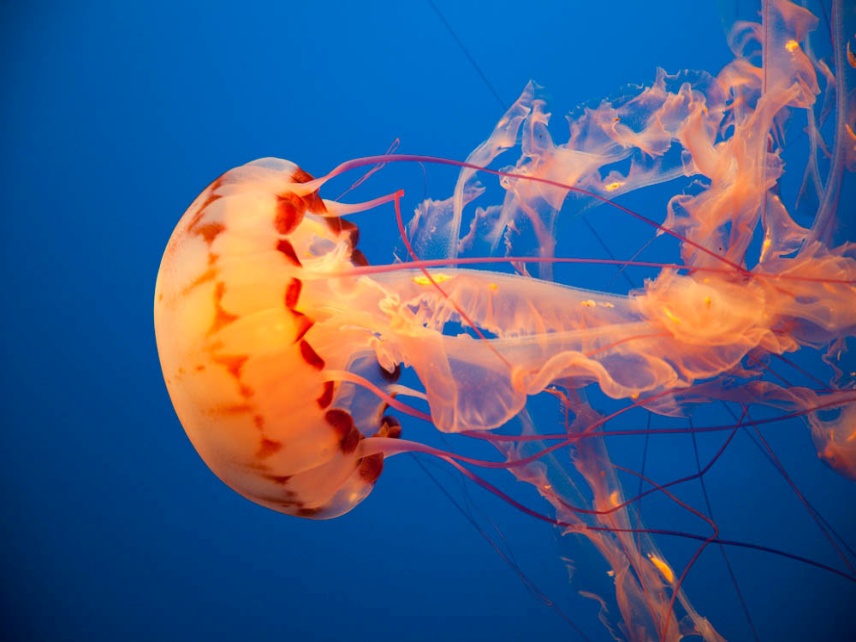 «фотографии» дельфинов, изображающих разные действия (картинки)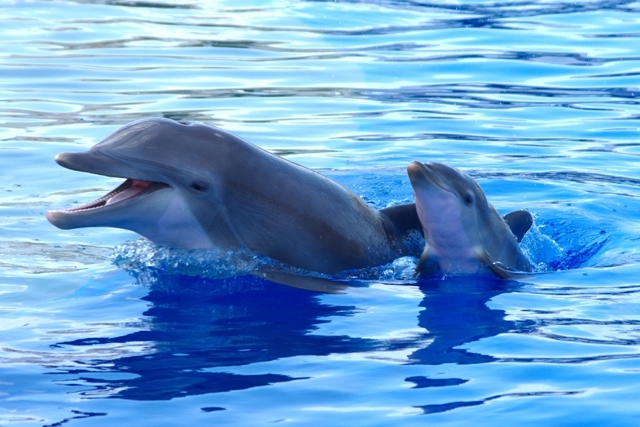 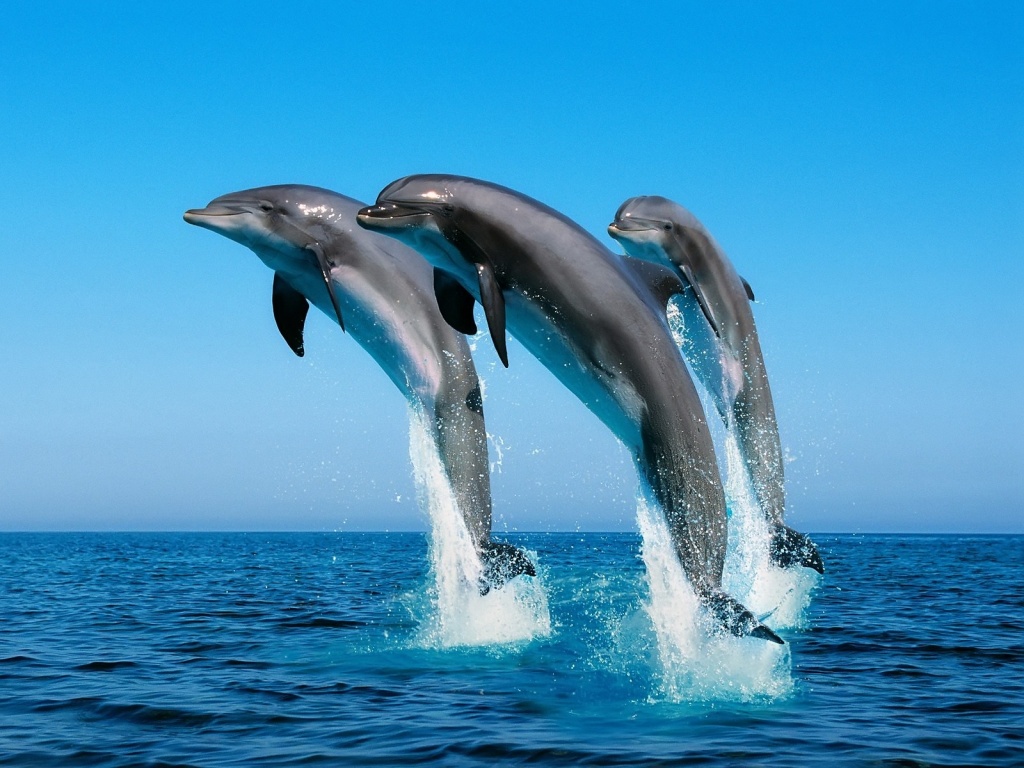 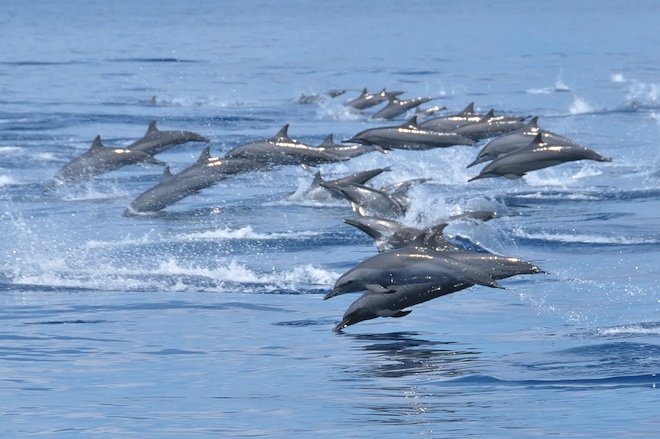 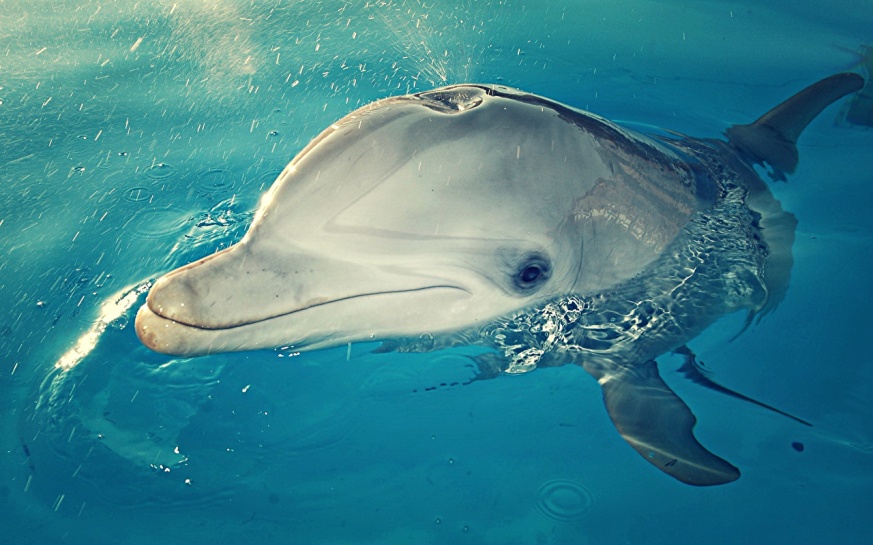 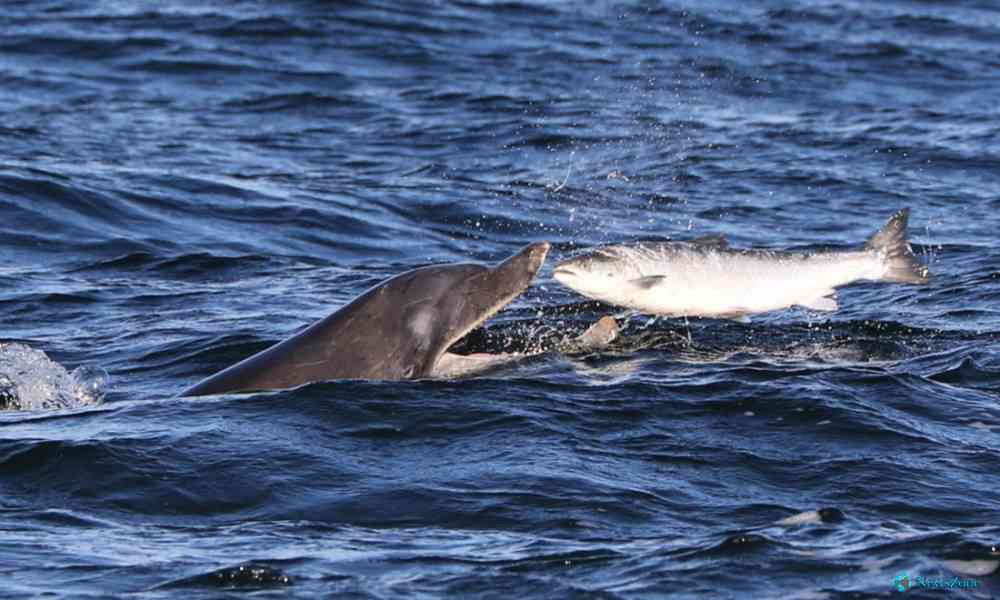 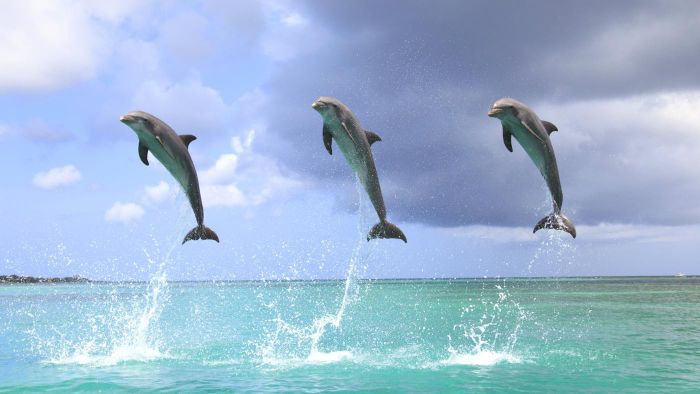 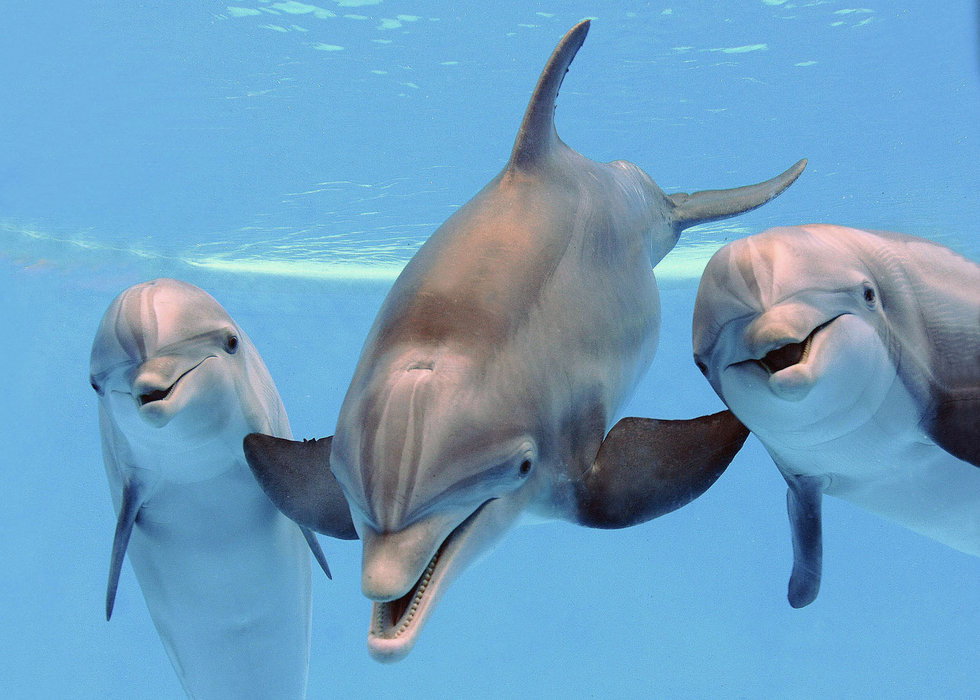 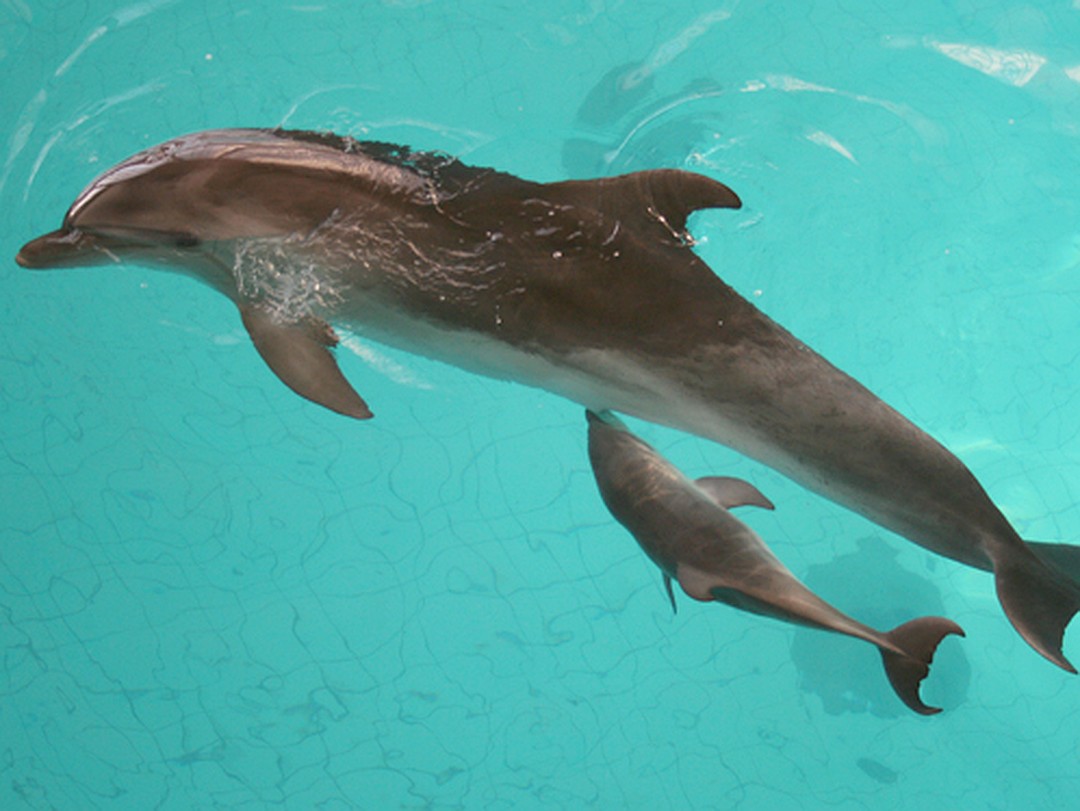 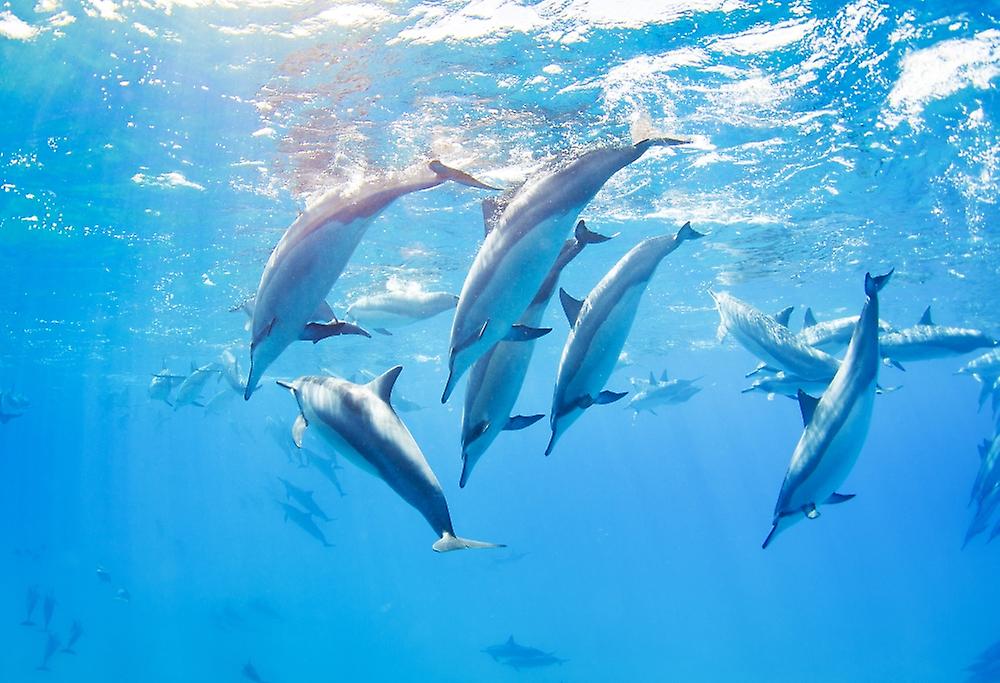 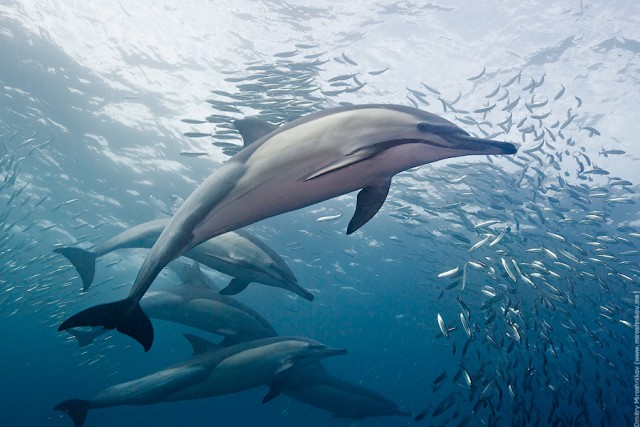 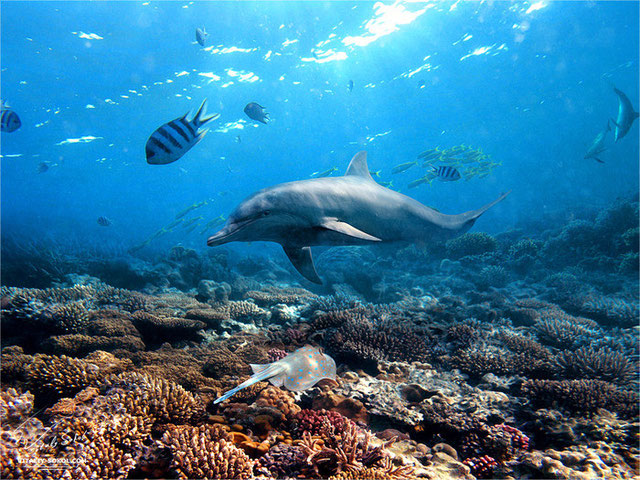 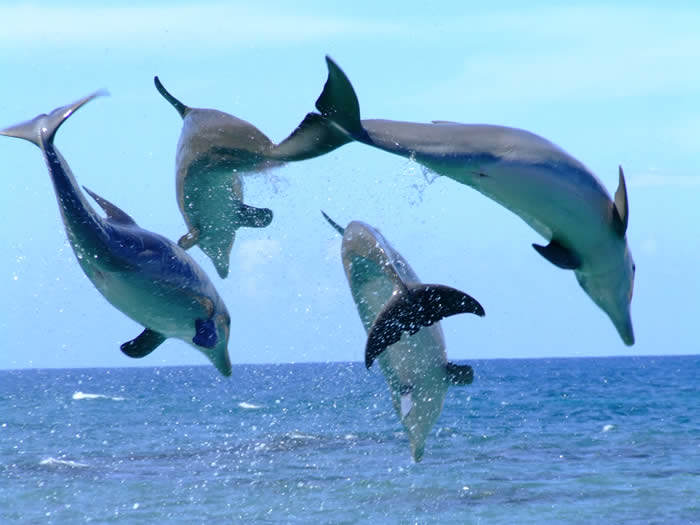 Оборудование. Оформление  образовательной ситуации. конверт с письмом;ТСО: ноутбук, проектор, экран;объёмные модули (для обозначения «входа в батискаф»);                           2 мольберта;стулья по количеству детей перед мольбертами;стол с моделями различных аппаратов, переговорных устройств (обозначение «аппаратного отсека»);столы и стулья по количеству детей в «рабочем отсеке».Предварительная работа с детьми.рассматривание иллюстраций, серий картин «Рыбы морей и океанов», «Морские обитатели», энциклопедий, загадывание загадок.знакомство с литературными произведениями: Г. Косова «Азбука подводного мира»,    С. Сахарнов «Кто в море живёт?», А. С. Пушкин «Сказка о рыбаке и рыбке».разучивание стихов В. Орлова «Для чего морю наряды?», «Я рисую море», Ю. Дулепина «Осьминог», С. Баранова «Дельфины», пословиц и поговорок, пальчиковой гимнастики «Чайка».прослушивание песен «Дельфины» на стихи С. Козлова из мультфильма «В порту»; Дебюсси К. « Море», Краткая аннотация к работе: Предложенная образовательная ситуация в данном материале позволит пробудить интерес к профессиональной деятельности человека в сфере «журналистика», расширит  кругозор дошкольников по теме «Обитатели морей и океанов». Образовательная ситуация способствует развитию речи и логического мышления, активизирует внимание и память детей, умение акцентировать внимание на затруднении и формирует навык поиска выхода из ситуаций затруднения. Данный материал может быть использован педагогами, родителями в работе с детьми старшего дошкольного возраста. Ход образовательной ситуации.Введение в игровую ситуацию.Цель:  мотивирование детей на включение в игровую деятельность. (Хочу – могу – надо.) Дети входят в зал, здороваются и знакомятся с гостями, подходят к воспитателю. На экране слайд «Детский сад»- Ребята, вы когда-нибудь были на море? (Да!)- Что вы там делали? (Купались, загорали, дышали морским воздухом, собирали ракушки.)- Вы видели кого-нибудь в море? (Да! Ракушки, морскую звезду, дельфина.)- Вы не испугались? (Нет!)- Тогда, я думаю, вы сможете помочь тому, кто прислал это письмо. Хотите узнать, что в нём! (Да! Хотим!)Воспитатель читает: «Здравствуйте, дорогие ребята! Наша редакция должна выпустить два журнала для детей: 1-й журнал - «Удивительные рыбы», и, 2-й журнал -  «Морские обитатели». Страницы журналов почти готовы. Только в них нет фотографий, так как фотограф заболел.  Помогите, пожалуйста, сделать фотографии рыб и морских обитателей и завершить оформление нужных страниц. Для вас мы подготовили батискаф с необходимым оборудованием. Он ждёт вас на берегу моря.С уважением,  главный редактор.- Ребята, что же делать? (Надо помочь!)- Вы хотите помочь? (Да, хотим! Поможем!)- Вы сможете помочь? (Да, сможем! Попробуем!)- Почему, вы, так уверенны? (Мы смелые, внимательные, дружные. Мы любим помогать. Мы много знаем про морских животных.)- Что нам надо сделать? (Надо сделать фотографии. Оформить страницы для журналов.)- Вы готовы отправиться в путешествие? (Мы готовы отправиться!)- Чтобы быстрее попасть на море, предлагаю воспользоваться самолетом. Речь с движениями.Руки в стороны - в полётОтправляем самолёт.Самолёт летит по небу, Крылья, подставляя ветру.Он легонечко паритИ по воздуху кружит.А теперь пора спускаться, И тихонько приземляться.Воспитатель и дети «приземляются» у батискафа, построенного из модулей.Актуализация. Цель: выделение знаний у детей о рыбах и  их особенностях.На экране слайд «Батискаф»- Вот, и батискаф! Проходите! Дети проходят в батискаф.- Мы находимся в батискафе. Необходимое оборудование приготовлено. Чем мы будем фотографировать? (Фотоаппаратами.)  - Фотоаппаратами все умеют пользоваться? (Да!)- Проверьте их. Дети проверяют воображаемые фотоаппараты.- Все готовы? (Все готовы!) Воспитатель обращает внимание детей на обложки и страницы будущих журналов, вывешенных на мольбертах.- Ребята, смотрите, действительно, здесь страницы будущих журналов. И даже есть обложки  к ним. Рассмотрите их внимательно. Дети рассматривают обложки и страницы журналов, вывешенные на мольбертах.- Кого мы будем фотографировать? (Рыб и морских обитателей.)-  Догадайтесь, чьи фотографии, будут на страницах этого журнала? (Фотографии рыб.)- А, в этом журнале? (Фотографии морских обитателей.)- Правильно! Для первого журнала – фотографии рыб, для второго – других морских обитателей.- Батискаф начинает погружение. На экране слайд «Батискаф в воде»- Ребята, посмотрите в иллюминаторы. На экране слайд «Рыбы» - Что вы видите? (Здесь много рыб.)- Расскажите, что вы знаете о рыбах?  Ребята называют характерные признаки рыб.  При затруднении воспитатель задаёт наводящие вопросы. (Тело рыбы покрыто чешуёй. У рыб есть голова, туловище, хвостик-плавник, плавники на спинке и брюшке. Все рыбы не могут жить без воды. Они дышат воздухом, растворённым в воде, при помощи жабр. Рыбки появляются на свет из маленьких икринок.)Во время ответов детей один слайд с изображением рыб сменяется на другой.На экране слайд «Рыба-бабочка»- Кто это?  (Рыба-бабочка.) Интересно есть ли она в журнале? - Есть! - Сфотографируйте её! Что интересного вы о ней знаете? (У этой рыбки яркая окраска. Этим  она напоминает бабочку. У этой рыбы мелкие зубы и маленький рот. Губы похожи на трубочку. Они помогают ей добывать пищу из узких щелей.)- На страницу какого журнала, вы поместите её фотографию? (В журнал «Удивительные рыбы».)На экране слайд «Рыба-клоун»- Это кто, ребята? (Это рыбка-клоун.) Интересно есть ли она в журнале? Есть! Сфотографируйте её! Что вы знаете о ней? (Это – яркая, оранжевая рыбка. У неё полосы белого и чёрного цвета. Она небольшая, может щипаться и кусаться. Ест она  водоросли.)- На страницу какого журнала, вы поместите её фотографию? (В журнал «Удивительные рыбы».)На экране слайд «Морская звезда»- Вы узнали, кто это? (Это морская звезда. Интересное морское животное. Похожа на звезду, имеет лучи, которые расходятся в разные стороны. Имеет очень яркую окраску. Рот у неё на нижней стороне тела. Чтобы съесть добычу, звезда наползает на неё сверху.)- Фотографируйте скорее! Её фотография тоже нужна для журнала. На страницу какого журнала, вы поместите её? (В журнал «Морские обитатели»)На экране слайд «Осьминог»- Ребята, кого вы видите сейчас? (Это осьминог. У него восемь щупалец. На них есть присоски, щупальца очень гибкие. Ног у осьминога нет. Глаза очень большие, а над ними маленькие рожки. У осьминога нет зубов.)- Сфотографируйте его! В какой журнал вы поместите страничку с его фотографией? (В журнал «Морские обитатели»)На экране слайд «Рыба-ёж»- Кто это?  (Это рыба-еж.) Интересно есть ли она в журнале? - Есть! Сфотографируйте её! Что интересного вы о ней знаете? (Если ей угрожает опасность, то она раздувается в шар. У неё есть колючки-шипы, которые её защищают от опасности и других хищных рыб.) На страницу какого журнала, вы поместите её фотографию? (В журнал «Удивительные рыбы».)На экране слайд «Медуза»- Это кто, ребята? (Это медуза.) Интересно есть ли она в журнале? Есть! Сфотографируйте её! Что интересного вы о ней знаете? (Животные с телом в виде зонтика, они похожи на плавающие шарики. У них есть щупальца, которыми они могут жалить.)- На страницу какого журнала, вы поместите её фотографию? (В журнал «Морские обитатели»)На экране слайд «Рыба-зебра»- Ребята, а это кто? (Это полосатая крылатка, или рыба-зебра – интересная рыбка.)- Сфотографируйте её! Что интересного вы о ней знаете? (Тело её окрашено в красивые яркие полоски. Они  предупреждают, что крылатку трогать нельзя – это опасно. Лучи плавников тонкие и очень острые. Ими  рыба может проткнуть кожу не только другого хищника, но и человека.) На страницу какого журнала, вы поместите её фотографию? (В журнал «Удивительные рыбы»)На экране слайд «Морская черепаха»- Смотрите, ребята! (Это морская черепаха. Неутомимый пловец, проводящий всю свою жизнь в воде. Лапами, превращёнными в ласты, машут, как крыльями. Поэтому их называют ещё летающими.На берегу очень неповоротливы.) - На страницу какого журнала, вы поместите её фотографию? (В журнал «Морские обитатели»)Затруднение в ситуации.Цель: организация  анализа детьми возникшей ситуации «куда поместить фотографию»подведение детей к фиксации  затруднения «Дельфин – это рыба, или нет?»выявление причины затруднения «почему дельфин не рыба?»На экране  слайд «Дельфины»- Ребята, смотрите, какие добродушные и общительные рыбки! Вы их узнали? (Это дельфины!) Фотографируйте скорее!Воспитатель обращает внимание детей на страницу, которая предназначается для фотографии с дельфином.- Странно, ребята! Вот страница. На ней написано «Дельфин», и больше ничего. Интересно, в каком же журнале она должна оказаться. Может быть, в журнале «Удивительные рыбы»? А, может быть, в журнале «Морские обитатели»? Как вы, думаете, ребята? (Я, думаю, что в журнале «Удивительные рыбы», ведь дельфин похож на рыбу. Наверное, в журнале «Морские обитатели», у дельфина на теле нет чешуи. И т.д.)- Я вижу, у нас возникло затруднение. Давайте, подумаем вместе: Дельфин – это рыба, или нет?- Чтобы вам было удобно, садитесь на стульчики. На экране  слайд «Море»Воспитатель разворачивает мольберт, на обратной стороне, которого, изображена таблица для сравнения дельфина с рыбой. Заполнение таблицы происходит детьми совместно с воспитателем.Таблица сравнения дельфина и рыбы.- Похожи ли формы тел дельфина и рыбы? (Да, их формы похожи. Похожи на овал. Есть голова, туловище, хвост, плавники.) Отметим это в таблице.- Тело большинства рыб покрыто … (чешуёй). Отметим это в таблице. А, есть ли, чешуя у дельфина? (Мы точно не знаем!) Если мы не знаем, отметим это в таблице знаком «?».- Где живут рыбы и дельфины? (В воде.) Отметим это в таблице.- Рыбы дышат … (воздухом, растворённым в воде). При помощи чего? (При помощи жабр.) Отметим это в таблице. Вы знаете, как дышат дельфины? (Мы не знаем!) Отметим это в таблице знаком «?».- Как появляется потомство у рыб? (Из икринок.) Отметим это в таблице. А, у дельфинов? (Нет, не знаем!) Отметим это в таблице.- Видите, у нас появились вопросы.Таблица сравнения дельфина и рыбы.- Можете, ли вы точно сказать, что дельфин – это рыба? (Нет, не можем!)- Как об этом узнать? (Можно посмотреть в книгах, в энциклопедиях, в познавательных фильмах, спросить у взрослых.)- Верно! У нас в городе есть дельфинарий. Думаю, что если мы обратимся туда, то тренер дельфинов поможет ответить на наши вопросы. Вы согласны? (Да! Давайте спросим!)4. Открытие нового знания.Цель: организация диалога педагога с детьми, направленного на открытие нового знания – «Дельфин – не рыба!», на его особенности и отличия от рыбы.Дети переходят в «аппаратный отсек», воспитатель имитирует звонок по переговорному  устройству.Звонок в дельфинарий:- Здравствуйте, это дельфинарий? Вам звонят из детского сада №144. У нас с ребятами возникло затруднение. Сейчас, они сами вам об этом скажут. Воспитатель передаёт трубку детям. Они озвучивают затруднение. (Мы не можем определить, дельфин – это рыба, или нет? Мы не знаем, как дельфин дышит. Не знаем, чем покрыто тело дельфина. Не знаем, как появляется потомство у дельфина.)- Хорошо! Спасибо!- Ребята, сейчас с нами на связь выйдет тренер дельфинария. На экране видеоролик «Ярославский дельфинарий»Говорит тренер ярославского дельфинария:Ребята, здравствуйте! Расскажу вам немного о дельфинах.Дельфины живут в море. Они быстро плавают. У них есть хвост и плавники, не похожие на рыбьи.У дельфина нет чешуи, тело его покрыто гладкой и нежной кожей.У него не жабр, как у рыб. Дышит дельфин с помощью лёгких, через дыхательное отверстие, которое находится на макушке, и называется дыхало.Дельфины рождают живое потомство,  а не откладывают икру, как это делают рыбы. Они выкармливают своих маленьких дельфинят молоком.Внимательно следят за своим малышом, помогают ему, играют с ним, учат его разным дельфиньим премудростям.Живут дельфины стаями и всегда помогают друг другу.- Спасибо вам большое! Ребята, можем ли мы теперь ответить на вопросы, на которые не знали ответов? (Да! Можем!) - Заполним нашу таблицу до конца! - Чем же, покрыто тело дельфина? (Гладкой и нежной кожей.)- Да, в этом дельфин не похож на рыбу.- Как  дышит дельфин? (С помощью лёгких, через дыхательное отверстие – дыхало.)- Правильно! Этим дельфин отличается от рыбы.- Как появляется потомство у дельфина? (У него появляется сразу маленький дельфинёнок.)- Правильно! Это тоже отличает дельфина от рыбы. А, ещё, я вам скажу: если дельфин выкармливает своего детёныша молоком – значит он млекопитающий.- Ребята, что точно теперь мы знаем про дельфина? (Дельфин – это не рыба!)- Значит, эта страница должна быть в каком журнале? (В журнале «Морские обитатели».)Таблица сравнения дельфина и рыбы.- Вы не забыли, зачем мы оказались под водой? (Сделать фотографии рыб и морских обитателей.)- Вы их сделали? (Да! Сделали. Мы сфотографировали.)- Надо их распечатать. Пройдёмте в аппаратный отсек. Фотографий так много, что придётся немного подождать. Чтобы время ожидания прошло быстрее, предлагаю вам посмотреть в окно иллюминатора. Смотрите, опять показались дельфины.Просмотр видеоролика о дельфинах «Морские акробаты»Включение нового знания в систему знаний.Цель: закрепление у детей нового знания.- Фотографии готовы.Воспитатель показывает детям фотографии.- Этих рыб и морских обитателей вы сфотографировали? (Да!)- Возьмите по одной фотографии. Мы вместе оформим страницы журналов. - К журналу №1 подойдите те, у кого на фотографии рыба. К журналу №2, те, у кого другие морские обитатели.- А у меня дельфин? Я ее тоже приклею и отдам в журнал №… ? Подскажите, в какой? (Фотографию дельфина надо поместить в журнал №2, где морские обитатели.) Дети с воспитателем приклеивают фотографии рыб и морских обитателей.- Ребята, какими красочными стали страницы журналов! Вам нравится? (Да! Красиво получилось!)- Ребята, я пока приклеивала фотографию дельфина, увидела, что страница у меня не простая, а с разворотом. Посмотрите! Воспитатель разворачивает страницу, на которой изображено море. - Думаю, её можно посвятить таким интересным животным, как дельфины. Я успела сделать много фотографий, пока стая дельфинов была рядом с нами. Согласны? Тогда проходите в рабочий отсек.  Ребята садятся на стульчики за столами. На столах фотографии с изображением дельфинов.- Выберите себе фотографию. У всех на них изображены дельфины. Что делают дельфины? (Охотится за рыбой. Играют и резвятся. Выплыл на поверхность подышать. Дельфины разговаривают т.д.)Ребята проговаривают, какие действия выполняют дельфины на фотографиях и приклеивают их в соответствующую часть листа: над морем, на его поверхности, на дно.- Молодцы, ребята! Мне кажется, редактору понравится наша работа! - Теперь нам пора возвращаться обратно в детский сад. Занимаем свои места в батискафе. Все готовы? Всплываем!На экране слайд «Батискаф»- Выходим из батискафа. Садимся в самолёты, летим!Речь с движениями.Руки в стороны - в полётОтправляем самолёт.Самолёт летит по небу, Крылья, подставляя ветру.Он легонечко парит И по воздуху кружит.А теперь пора спускаться,И тихонько приземляться.На экране слайд «Детский сад»Осмысление.Цель: фиксирование детьми достижения «детской» цели: узнали, что дельфин – это не рыба».- Ребята, мы с вами снова в нашем родном детском саду! Может, расскажем нашим гостям, где мы с вами сегодня побывали?- Для чего вы туда отправились?- Удалось вам помочь редактору журнала? - Как вы думаете, почему у вас получилось?- А, что новое, интересное узнали, пока были в море?-Так все-таки дельфин - это рыба?- У вас действительно всё получилось. Вы смогли выполнить просьбу редактора журнала, потому что вы много знаете и умеете.  Спасибо вам большое за помощь! Мы можем отправиться в группу, и рассказать ребятам, о том, что узнали.До свидания! Комментарии к сценарию.Использованная литература:Л.Л.Тимофеева «Ребёнок и окружающий мир». Комплексные занятия в подготовительной группе.Место данной темы в образовательной программе: Познавательно-исследовательская деятельность (образовательная область «Познание»)Интеграция образовательных областей: познавательное развитие; социально-коммуникативное развитие; речевое развитие.Признаки 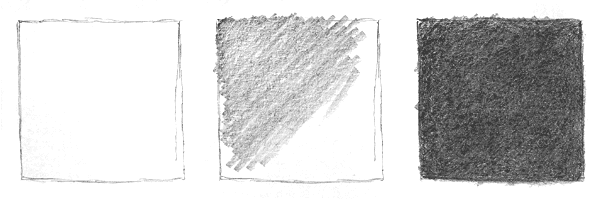 Признаки          ??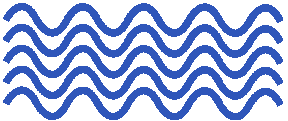 ?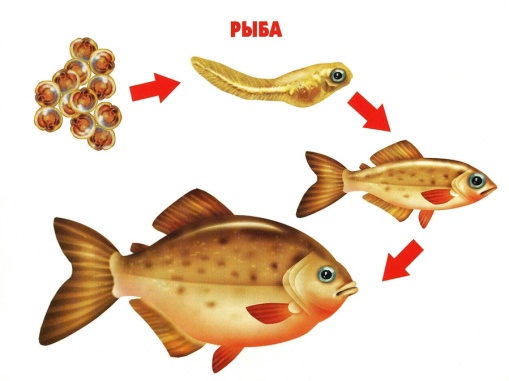 Признаки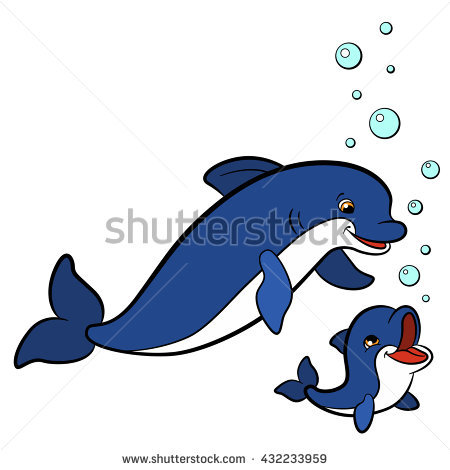 